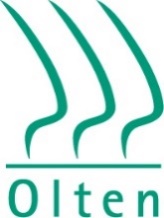 G E S U C H    um    E r t e i l u n geiner Taxichauffeurbewilligung in OltenArt. 9 Taxireglement der Stadt Olten vom 21. Juni 2018 (SRO 214):1 Die Taxichauffeurbewilligung ist befristet auf 10 Jahre.2 Die Taxichauffeurbewilligung wird von der zuständigen Behörde erteilt, wenn folgende Voraussetzungen erfüllt sind:einwandfreier Leumund;ausreichende Orts- und Deutschkenntnisse (mindestens Niveau B1);Erfüllung der Voraussetzungen für den berufsmässigen PersonentransportDer/Die Gesuchsteller/in bestätigt die Richtigkeit der Angaben: Ort, Datum 	Unterschrift	………………………………………………………….Diesem Gesuch sind beizulegen: Aktueller Strafregisterauszug (Original, nicht älter als 1 Monat)Aktueller Betreibungsregisterauszug (Original, nicht älter als 1 Monat) Aktueller Auszug aus dem eidgenössischen Register für Administrativmassnahmen in Bern ADMAS (Original, nicht älter als 1 Monat)Kopie Vorder-/Rückseite Führerausweis Kat. B. (ev. D1, alt) mit Zusatz-Code 121Ausländische Staatsangehörige: Kopie des Ausländerausweises und Zertifikat Deutsch B1 oder ZeugnisWie geht es weiter?Wir prüfen nun Ihre Unterlagen. Eine Absage wird schriftlich, eingeschrieben und mit Rechtsmittelbelehrung begründet.Eine Zusage teilen wir Ihnen ebenfalls schriftlich mit. Der Ausweis wird mit Foto und Unterschrift direkt in unserem Büro angefertigt. Den entsprechenden Termin teilen wir Ihnen frühzeitig mit.Ausserdem zu beachten:Für das Prüfen des Gesuchs werden keine Kosten verrechnet, das Ausstellen des Ausweises in Kreditkartenformat sowie die Gebühr für 10 Jahre beträgt CHF 100.00 und ist bar zu bezahlen. Ersatzausweise infolge Verlust, Änderungen, etc. kosten ebenfalls CHF 100.00. Eine anteilsmässige Rückerstattung bei vorzeitiger Abgabe oder Entzug ist nicht möglich.Tatsachen, die eine Änderung, eine Ergänzung oder den Ersatz der Taxichauffeurbewilligung erfordern, sind innert 14 Tagen der Vergabestelle zu melden.Alle nötigen Felder ausgefüllt?Beilagen vorhanden?Gesuch unterschrieben?Bitte senden Sie uns sämtliche Unterlagen an die Adresse im Briefkopf. Nicht vollständig ausgefüllte Gesuche und/oder Gesuche mit fehlenden Unterlagen werden nicht bearbeitet, bzw. wieder zurückgesendet.Für allfällige Fragen stehen wir Ihnen zur Verfügung. Weitere Informationen finden Sie auch unter www.olten.ch/taxiwesen.Bitte in Blockschrift oder online ausfüllenBitte in Blockschrift oder online ausfüllenBitte in Blockschrift oder online ausfüllenBitte in Blockschrift oder online ausfüllenName VornameVornameGeburtsdatumGeburtsortGeburtsortMutter 
(Name/Vorname)Vater 
(Name/Vorname)Vater 
(Name/Vorname)HeimatortBerufBerufZivilstand ledig	 verheiratet 
 verwitwet	 geschieden	von/mit:   ledig	 verheiratet 
 verwitwet	 geschieden	von/mit:   ledig	 verheiratet 
 verwitwet	 geschieden	von/mit:   ledig	 verheiratet 
 verwitwet	 geschieden	von/mit:  PLZ / Wohnort Strasse / Nr.Strasse / Nr.Tel. PrivatTel. MobilTel. MobilE-Mail-Adresse Künftige Arbeit als Taxichauffeur/-chauffeuse	Angestellt Vollzeit 		Angestellt Teilzeit 		SelbständigArbeitgeber:  	Angestellt Vollzeit 		Angestellt Teilzeit 		SelbständigArbeitgeber:  	Angestellt Vollzeit 		Angestellt Teilzeit 		SelbständigArbeitgeber:  	Angestellt Vollzeit 		Angestellt Teilzeit 		SelbständigArbeitgeber:  Ist derzeit ein Strafverfahren gegen Sie hängig?	  Ja	 NeinIst derzeit ein Strafverfahren gegen Sie hängig?	  Ja	 NeinIst derzeit ein Strafverfahren gegen Sie hängig?	  Ja	 NeinIst derzeit ein Strafverfahren gegen Sie hängig?	  Ja	 NeinIst derzeit ein Strafverfahren gegen Sie hängig?	  Ja	 NeinWenn Ja, wieso und wo?  Wenn Ja, wieso und wo?  Wenn Ja, wieso und wo?  Wenn Ja, wieso und wo?  Wenn Ja, wieso und wo?  Wurde Ihnen schon einmal der Führerausweis entzogen
oder das Führen von Fahrzeugen verboten?Wurde Ihnen schon einmal der Führerausweis entzogen
oder das Führen von Fahrzeugen verboten?Wurde Ihnen schon einmal der Führerausweis entzogen
oder das Führen von Fahrzeugen verboten?	  Ja	 Nein	  Ja	 NeinWenn Ja, wieso und wie lange?  Wenn Ja, wieso und wie lange?  Wenn Ja, wieso und wie lange?  Wenn Ja, wieso und wie lange?  Wenn Ja, wieso und wie lange?  Waren Sie schon als Taxifahrer tätig? 	  Ja	 NeinWaren Sie schon als Taxifahrer tätig? 	  Ja	 NeinWaren Sie schon als Taxifahrer tätig? 	  Ja	 NeinWaren Sie schon als Taxifahrer tätig? 	  Ja	 NeinWaren Sie schon als Taxifahrer tätig? 	  Ja	 NeinFalls Ja, Name und Adresse des Taxigeschäfts:  Falls Ja, Name und Adresse des Taxigeschäfts:  Falls Ja, Name und Adresse des Taxigeschäfts:  Falls Ja, Name und Adresse des Taxigeschäfts:  Falls Ja, Name und Adresse des Taxigeschäfts:  